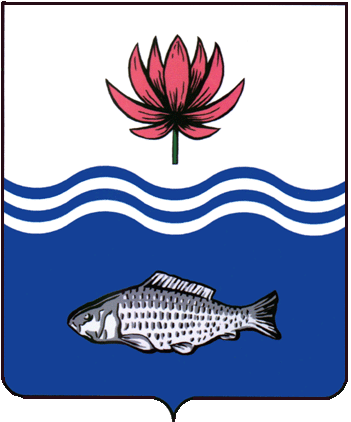 АДМИНИСТРАЦИЯ МО "ВОЛОДАРСКИЙ РАЙОН"АСТРАХАНСКОЙ ОБЛАСТИПОСТАНОВЛЕНИЕО признании утратившим силу постановления администрации МО «Володарский район» от 28.02.2013 г. № 355 «О предоставлении в постоянное (бессрочное) пользование земельного участка, расположенного по адресу: Астраханская область, Володарский район, с. Зеленга»Рассмотрев обращение администрации МО «Село Зеленга» Володарского района Астраханской области, Вилковой Татьяны Владимировны, администрация МО «Володарский район»ПОСТАНОВЛЯЕТ:1.	Постановление администрации МО «Володарский район» от 28.02.2013 г. № 355 «О предоставлении в постоянное (бессрочное) пользование земельного участка, расположенного по адресу: Астраханская область, Володарский район, с. Зеленга» считать утратившим силу.2.	Право постоянного (бессрочного) пользования земельным участком из земель населенных пунктов с кадастровым номером 30:02:000000:288, расположенным по адресу: Астраханская область, Володарский район,                         с. Зеленга», за администрацией муниципального образования «Село Зеленга» прекратить.3.	Отделу земельных и имущественных отношений, жилищной политики администрации МО «Володарский район» направить данное постановление в адрес Управления Росреестра по Астраханской области для внесения изменений в сведения о земельном участке, содержащиеся в Едином государственном реестре недвижимости.4.	Контроль за исполнением данного постановления оставляю за собой.И.о. заместителя главы по оперативной работе					       Р.Т. Мухамбетов           от 17.02.2022 г.N  239